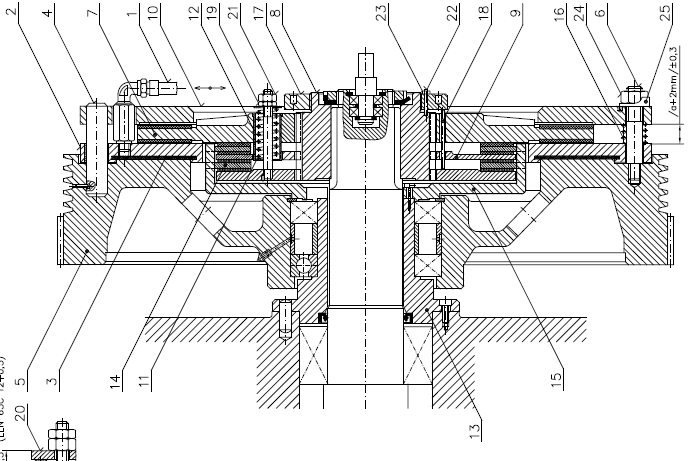 PozíciaNázov náhradného dieluČíslo výkresu alebo označenieTyp strojaPoznámka3Membrána1479-234A1379-234A1179-234ALEN63CLEN40CLEN10C6SkrutkaSkrutka M20x100Skrutka1479-218ČSN02,1176,221179-218LEN63CLEN40CLen10C12ks na prevedenie10ks na prevedenie6ks na prevedenie7Spojková lamela1479-2561379-2561179-256LEN63CLEN40CLEN10C12ks obloženia 1479-26510ks obloženia 1479-26516ks obloženia 1379-2499Brzdová lamela vnútorná1479-2521379-2521179-252LEN63CLEN40CLEN10C12Trubka1479-269A1379-269B1379-269BLEN63CLEN40CLEN10C10ks na prevedenie12ks na prevedenie8ks na prevedenie11Brzdová pružina1479-2731379-2731379-273LEN63CLEN40CLEN10C10ks na prevedenie12ks na prevedenie6ks na prevedenie13Nosník1479-25A1379-251179-25LEN63CLEN40CLEN10CPozíciaNázov náhradného dieluČíslo výkresu alebo označenieTyp strojaPoznámka14Brzdová lamela vonkajšia1479-247A1379-247A1179-247ALEN63CLEN40CLEN10C2ks na prevedenie-32ks segmentov 1479-2492ks na prevedenie-24ks segmentov 1379-249A2ks na prevedenie-24ks segmentov1179-249A15Operná doska1479-226C1379-226C1179-301LEN63CLEN40CLEN10C16Spojková pružina1479-2781379-2781279-278LEN63CLEN40CLEN10C8ks na prevedenie6ks na prevedenie8ks na prevedenie17Matica1479-2821379-282LEN63CLEN40C18Kolík1479-2871379-2871179-287LEN63CLEN40CLEN10C10ks na prevedenie12ks na prevedenie6ks na prevedenie25Podložka 25Podložka21Podložka 17STN021753.02STN021753.02STN021753.02LEN63CLEN40CLEN10C12ks na prevedenie10ks na prevedenie8ks na prevedenie28Ložisko603460286021LEN63CLEN40CLEN10C2ks na prevedenie2ks na prevedenie2ks na prevedenie29Čap1479-205B1479-205B1479-205BLEN63CLEN40CLEN10CDodáva sa ako zostava s ložiskami